Перечень выносного материала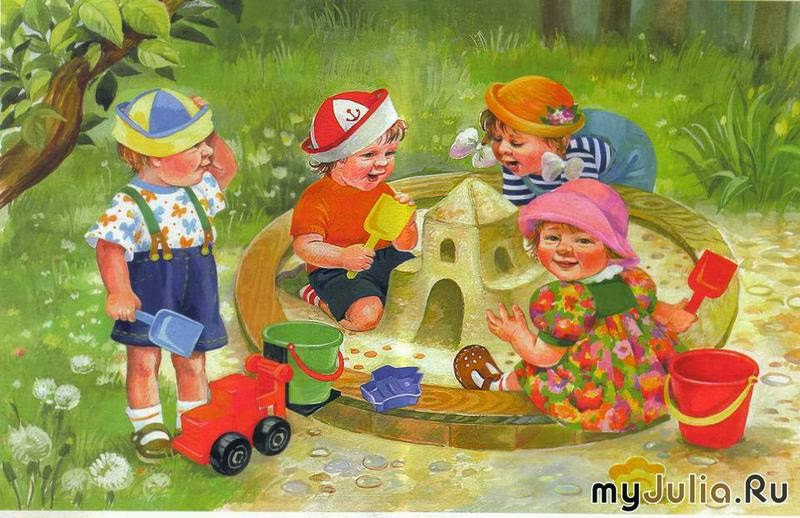 Правила катания на велосипедеВ младшей группе используют трехколесные велосипеды. На велосипеде сидеть прямо, не напрягая плечи и руки, смотреть вперед на 4—5 м на дорожку по направлению движения, плавно нажимать на педали поочередно то одной, то другой ногой вперед - вниз. Чрезмерный наклон туловища при езде на велосипеде отрицательно влияет на осанку.Ездить по дорожкам можно только в одном направлении, держась правой стороны. С выделенной дорожки выезжать никуда нельзя.Ездить нужно осторожно, чтобы никого не столкнуть; если кто-нибудь встретится, на дорожке надо его объехать. Нельзя выходить на дорожку, если кто-то из детей катается на дорожке.Дозировка нагрузки зависит от индивидуальных особенностей детей, физической подготовленности и степени овладения двигательным навыком.Длительность занятия с 5 до 15 мин. При закреплении навыков езды на велосипеде воспитатель устанавливает очередность катания и определяет расстояние, которое они могут преодолеть, или время, через которое ребенок должен передать велосипед товарищу.При признаках утомления (дрожание ног и рук, частые соскоки ног с педалей) велосипед передают сверстнику. Правила катания на санках с горкиНельзя вносить санки на площадку горки в руках, нужно везти их за верёвочку вверх по лотку. Нельзя забираться с санками по скату горки.С горки можно скатываться только после того, как отойдёт в сторону скатившийся впереди ребёнок.Скатившись, нельзя останавливаться с санками внизу ската или на дорожке, нужно сразу отойти в сторону.В осенний периодВ зимний периодВ весенний периодВ летний периодКоляски для кукол.Флажки разные. Воздушные шары.Формочки, ведёрки для песка.Султанчики и вертушки разные.Печатки разной формы.Палочки для рисования на песке.Вертушки разные.Трамбовка.Грабли детские.Метёлки.Атрибуты для подвижных и сюжетно-ролевых игр.Санки для детей и кукол.Флажки разные.Корзинки и носилки для снега.Султанчики и вертушки разные.Печатки разной формы.Палочки для рисования на снегу.Вертушки разные.Трамбовка.Снеготолкалка.Санки для снега с корзиной.Лопатки для снега.Метёлки.Атрибуты для подвижных и сюжетно-ролевых игр.Коляски для кукол.Флажки разные.Воздушные шары.Формочки, ведёрки для песка.Султанчики и вертушки разные.Печатки разной формы.Палочки для рисования на песке.Вертушки разные.Кораблики и палочки для подталкивания. Трамбовка.Атрибуты для подвижных и сюжетно-ролевых игр.Коляски для кукол.Флажки разные.Воздушные шары.Формочки, ведёрки для песка.Султанчики и вертушки разные.Печатки разной формы.Палочки для рисования на песке.Вертушки разные.Кораблики и палочки для подталкивания. Трамбовка.Атрибуты для подвижных и сюжетно-ролевых игр.